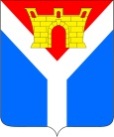 АДМИНИСТРАЦИЯ  УСТЬ-ЛАБИНСКОГО ГОРОДСКОГО ПОСЕЛЕНИЯ  УСТЬ-ЛАБИНСКОГО  РАЙОНА П О С Т А Н О В Л Е Н И Еот 25.01.2024            			                                                               №  55г. Усть-ЛабинскОб исключении сведений о юридическом лице из реестра муниципального имущества           В соответствии с Федеральным законом от 06 октября 2003 г. № 131-ФЗ «Об общих принципах организации местного самоуправления в Российской Федерации», приказом Министерства экономического развития Российской Федерации от 30 августа 2011 г. № 424 «Об утверждении Порядка ведения органами местного самоуправления реестров муниципального имущества»,  Положением о порядке владения, пользования и распоряжения муниципальным имуществом Усть-Лабинского городского поселения        Усть-Лабинского района, утвержденным решением Совета  Усть-Лабинского городского поселения Усть-Лабинского района от 22 апреля 2021 г. № 3 протокол № 28 (в редакции от 26 июля 2022 г. № 4 протокол № 41, с изменениями от 26 сентября 2022 г. № 7 протокол № 43, от 23 марта 2023 г. № 12 протокол 49, от 07 ноября 2023 г. № 16 протокол № 57), на основании записи в Едином государственном реестре юридических лиц от 11 января 2024 г.     ГРН 2242300021930 п о с т а н о в л я ю:1. Исключить из раздела 3 «Сведения о муниципальных  предприятиях и учреждениях Усть-Лабинского городского поселения Усть-Лабинского района» реестра муниципального имущества  Усть-Лабинского городского поселения Усть-Лабинского района сведения о юридическом лице:муниципальное унитарное предприятие Усть-Лабинского городского поселения Усть-Лабинского района «Городские электрические сети», ОГРН 1032331322473, дата регистрации 28 апреля 1995 г., ИНН 2356030925.2. Отделу по управлению муниципальной собственностью и земельным отношениям администрации Усть-Лабинского городского поселения          Усть-Лабинского района (Проскурина Н.Е.) внести соответствующие изменения в реестр муниципального имущества Усть-Лабинского городского поселения Усть-Лабинского района.3. Муниципальному казенному учреждению Усть-Лабинского городского поселения Усть-Лабинского района «Административно-техническое управление» (Прохачев А.А.) внести соответствующие изменения в объекты бюджетного учета. 4. Отделу по общим и организационным вопросам администрации      Усть-Лабинского городского поселения Усть-Лабинского района    (Владимирова М.А.) опубликовать настоящее постановление в районной газете «Сельская новь» и разместить  на официальном сайте администрации Усть-Лабинского городского поселения Усть-Лабинского района в информационно-телекоммуникационной сети «Интернет».5. Контроль за выполнением настоящего постановления возложить на заместителя главы Усть-Лабинского городского поселения Усть-Лабинского района Чеверева А.Ю.          6. Настоящее постановление вступает в силу со дня его подписания.Глава Усть-Лабинского городского поселенияУсть-Лабинского района                                                                     Д.Н. Смирнов